Implementing New EPP-Wide Assessment Process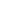 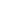 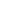 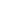 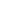 EPP-Wide AssessmentsEntrance Interview RubricDispositionsedTPAM-STOT/STOTNeXT Exit SurveyImplementation ProcessCarefully select or develop new assessment instrumentEstablish trainingConduct a pilot test during one semesterCollect feedback from participantsConduct efficacy studies/validity and reliability exerciseReview results of validity and reliabilityMake revisions if necessaryImplement revised assessment next semesterContinue to monitor assessment results